hey, DearI Wanna Show you something interestingI'm very hot and beautiful!FIND ME BY NICK - rud2653882OPEN HERE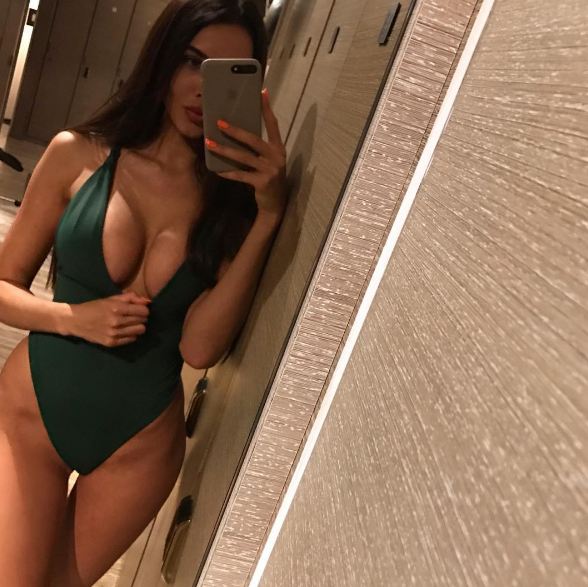 u-n-s-ubscribe